                   December  Home Activity Calendar                                          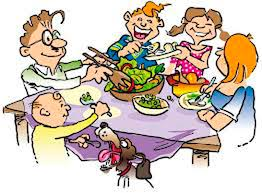 Educational Home Activity GOLD ObjectivesSocial Emotional						Cognitive						Mathematics1.  Regulates own emotional and behaviors				11.  Demonstrates positive approaches to learning		20.  Uses number concepts & operations   a.  Manages feelings						   a.  Attends and engages					   a.  Counts   b.  Follows limits and expectations				   b.  Persists						   b.  Quantifies   c.  Takes care of own needs appropriately				   c.  Solves problems					   c.  Connects numerals with their quantities2.  Establishes & sustains positive relationships			   d.  Shows curiosity and motivation			21.  Explores & describes spatial   a.  Forms relationships with adults				   e.  Shows flexibility & inventiveness in thinking		relationships & shapes   b.  Responds to emotional cues					12.  Remembers and connects experiences			   a.  Understands spatial relationships   c.  Interacts with peers						   a.  Recognizes and recalls				   b.  Understands shapes   d.  Makes friends						   b.  Makes connections					22.  Compares and measures3.  Participates cooperatively and constructively 			13.  Uses classification skills				23.  Demonstrates knowledge of patternsIn group situations						14.  Uses symbols and images to represent something not present   a.  Balances needs and rights of self and others			    a.  Thinks symbolically   b.  Solves social problems					    b.  Engages in sociodramatic playPhysical							Literacy						Science & Technology4.  Demonstrates traveling skills					15.  Demonstrates phonological awareness			24.  Uses scientific inquiry skills5.  Demonstrates balancing skills					   a.  Notices and discriminates rhymes			25.  Demonstrates knowledge of the 6.  Demonstrates gross motor manipulative skills			   b.  Notices and discriminates alliteration			       characteristics of living things7.  Demonstrates fine motor strength & coordination			   c.  Notices and discriminates smaller and smaller		26.  Demonstrates knowledge of the   a.  Uses fingers and hands					        units of sounds					       physical properties of objects & materials   b.  Uses writing and drawing tools				16.  Demonstrates knowledge of the alphabet		27.  Demonstrates knowledge of Earth’s								   a.  Identifies and names letters				       environmentLanguage							   b.  Uses letter-sound knowledge				28.  Uses tools and other technology to8.  Listens to and understand increasingly 				17.  Demonstrates knowledge of print and its uses		       perform tasksComplex language						   a.  Uses and appreciates books				   a.  Comprehends language					   b.  Uses print concepts					Social Studies   b.  Follows directions						18.  Comprehends and responds to books and other texts	29.  Demonstrates knowledge about self9.  Uses language to express thoughts and needs			   a.  Interacts during read alouds and book conversations	30.  Shows basic understanding of people   a.  Uses an expanding expressive vocabulary			   b.  Uses emergent reading skills				31.  Explores changes related to people   b.  Speaks clearly						   c.  Retells stories					32.  Demonstrates geographic knowledge   c.  Uses conventional grammar					19.  Demonstrates emergent writing skills   d.  Tells about another time or place				   a.  Writes name						The Arts10.  Uses appropriate conversational & other communication skills	   b.  Writes to convey meaning				33.  Explores the visual arts   a.  Engages in conversations												34.  Explores musical concepts   b.  Uses social rules of language												35.  Explores dance & movement concepts															36.  Explores drama through action & languageSunMonTueWedThuFriSatEarly Head Start Center:_________________________________________Child’s Name:_____________________________________________                      Early Head Start Center:_________________________________________Child’s Name:_____________________________________________                      Early Head Start Center:_________________________________________Child’s Name:_____________________________________________                      Early Head Start Center:_________________________________________Child’s Name:_____________________________________________                      Early Head Start Center:_________________________________________Child’s Name:_____________________________________________                      Practice turning pages in a book.Obj. 17b, 18aPaper towel roll trumpet- Talk, blow, hum or sing into the paper towel roll. Take turns with your child making funny noises,Obj. 8a, 28, 34Play clapping hand games such as peek-a-boo and pat-a-cake.  Obj. 2a, 2cHave pretend phone conversations with your child; by talking on a toy or an old cordless phone.Obj. 8a, 10a, 14a&bEncourage your child to wave good-bye. It practices motor and social skills.Obj. 2a&c, 10bCar Races- Make ramps out of cardboard and roll toy cars down it.Obj. 11, a, b, & dWhile in the tub, provide scoops and cups for your baby to play with. Obj. 7a, 24, 26Sensory Play- Using jello, place cubes or spoonfuls onto your child’s highchair tray. Watch as your artist rolls, squishes and smears the jiggly stuff.Obj. 11a, b&d,Scarf Pull- Stuff a lightweight scarf into a paper towel tube then – voila! – Show your baby how to pull it out. Put it back in and let your child tug it out by themself. Obj. 7a, 11d, 12bHold your baby securely under his arms with his face looking away from you. Then set his feet on top of yours and walk slowly with small steps. He’ll be thrilled to experience walking.Obj. 2a, 4, 5,Give your baby a variety of sponges and body scrubbers to play with in the tub or basin of water. Squeezing them will stimulate his\her sense of touch and strengthen his\her small hands.Obj. 7a, 12a & b While at the grocery store, give your baby a box of macaroni or bag of cotton balls to shake, squeeze and examine. These items will keep her\him happily occupied while you shop.Obj. 1a, 1c,3aObject Find- Hide an object that makes a constant noise where your child can find it. As your child searches he\she will be practicing her\his auditory tracking skills. Obj. 4, 5, 11aBall Drop- Take turns dropping a ball into a pot or bowl of water. It will teach him to aim and let go; while having a fun cause and effect.Obj. 6, 24, 27 Cross your legs. Allowing your child to ride on your legs as you raise them up and down. Obj. 2a&b, 5, 6 Ask your child “Who’s that in the mirror?” or “Where is that baby’s nose?” Encourage him to touch his nose or the mirrored nose.Obj. 11e, 29 Have your baby imitate your behavior by playing “Here’s a kiss for teddy bear!” and “Here’s a kiss for baby!”Obj. 2a, b, 8a&bPut a few lines of masking tape on the floor, for your child to jump/hop over. Count or sing a song as they jump.Obj. 4, 5, 21aPaint Snow- Using squirt bottles, spray bottles or eye droppers, paint the snow with colored waterObj. 7a, 11a, b&dEncourage your baby to sing. He may just gurgle or shout but it’s really language he\she is learning about.Obj. 9a&b, 15a&c, Encourage your baby to stack blocks or stacking rings and then take it apart. If you baby can’t yet. Show them.Obj. 5, 11c&dHold your baby braced against your chest. Slowly chant “1..2..3..jump!” and finish with a sudden hop. Repeat, speeding up and slowing down.Obj. 2a, 12b, 23Animal Movements- Imitate movements of animals. Hop like a frog, stomp like an elephant, ect.Obj. 4, 5, 14 a&bSound Experiment- Swirl 1-2 cups of water in a metal bowl while you or your baby strikes it with a metal spoon. The water will extend the tone of the bang. Obj. 12b, 26, 34Stand behind your baby while she’s playing on the floor. Call out “Where’s Mommy?” then wait for her to turn around and locate you. Repeat from a different location. Obj. 2a&b, 30, 32“Airplane Ride”- Hold your baby beneath his tummy with his face looking downward. Gently move him up and down.                          Obj. 2a, 12b, 29Ribbon Dancing- Tape crate paper to a paint stick and wave the ribbon as they dance to music.Obj. 4, 5, 6, 35Play Catch- Throw a big soft ball back and forth.Obj. 7a, 2aPlease record the total amount of time spent doing the above activities:_____________Parent Signature:_________________________     Date:____________*By signing I am verifying I completed the stated activities with my child for the amount of time indicated.Teacher Signature:________________________    Date:____________